第十四章 歲入、歲出保留14- 1本年度歲入保留申請(業務單位)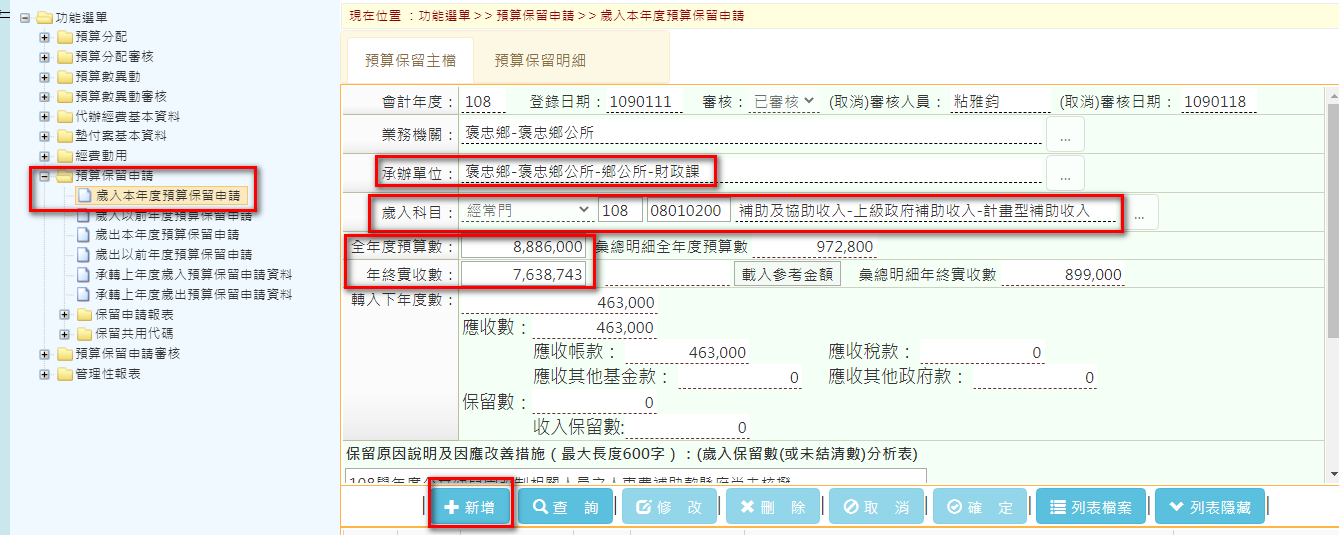 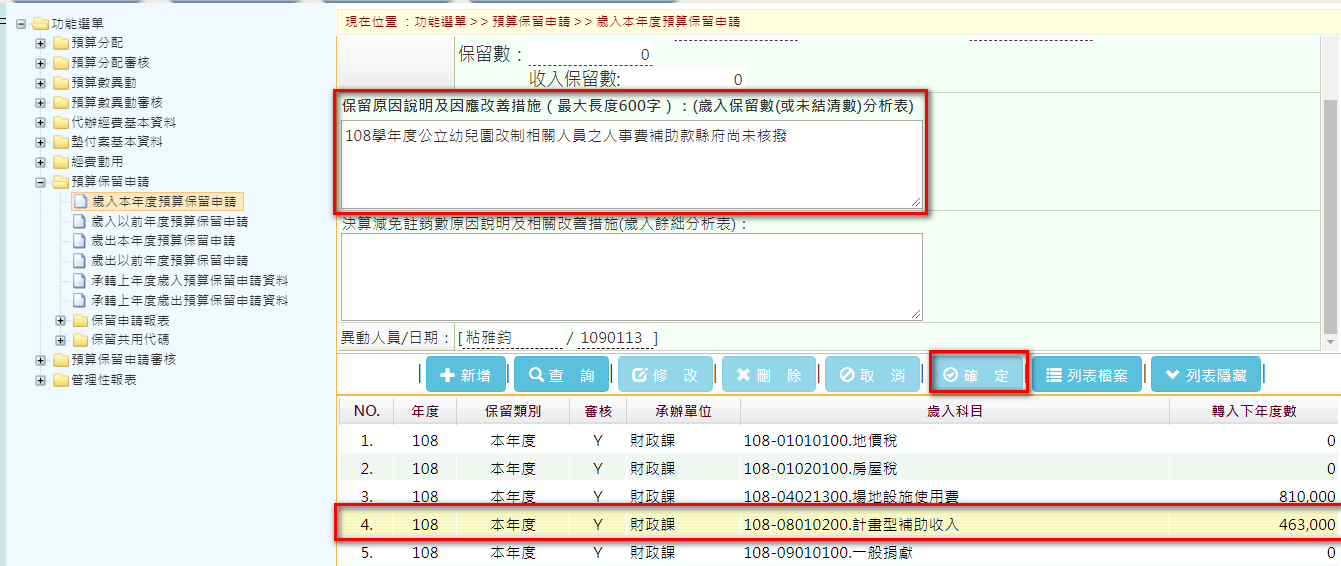 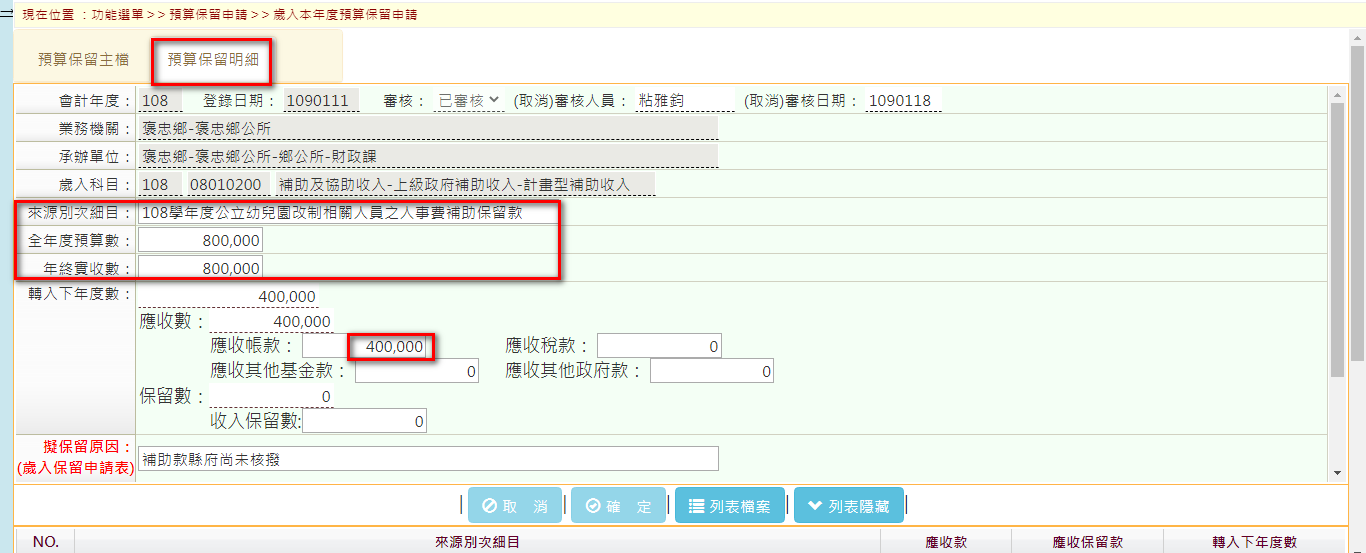 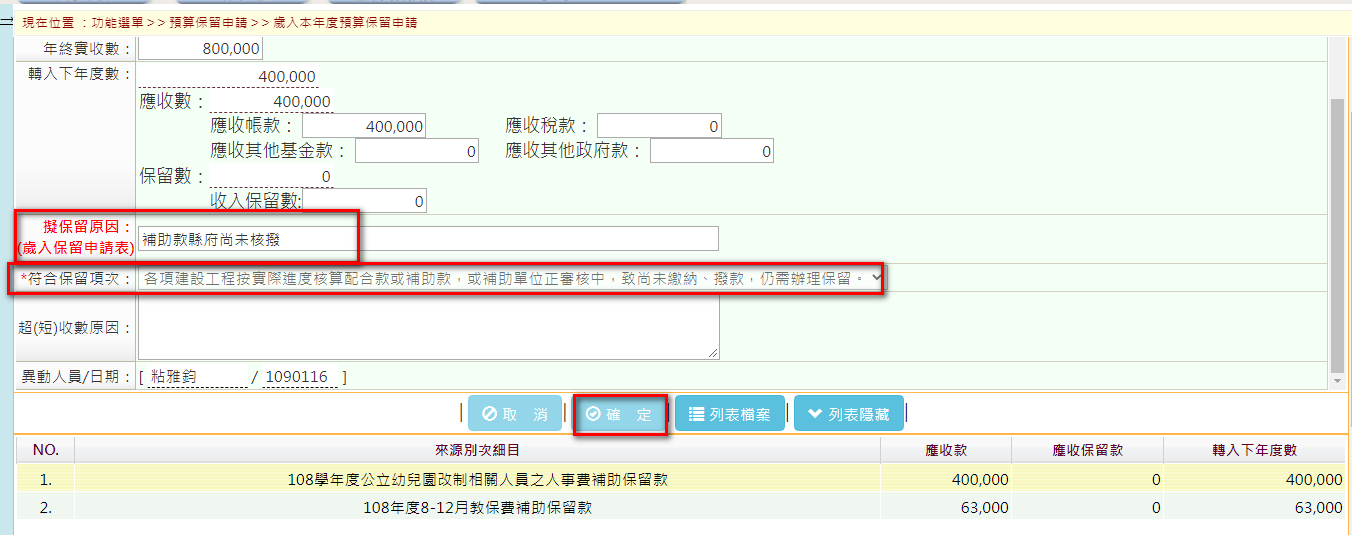 14-2以前年度歲入保留     承轉上年度歲入保留申請資料(主計室)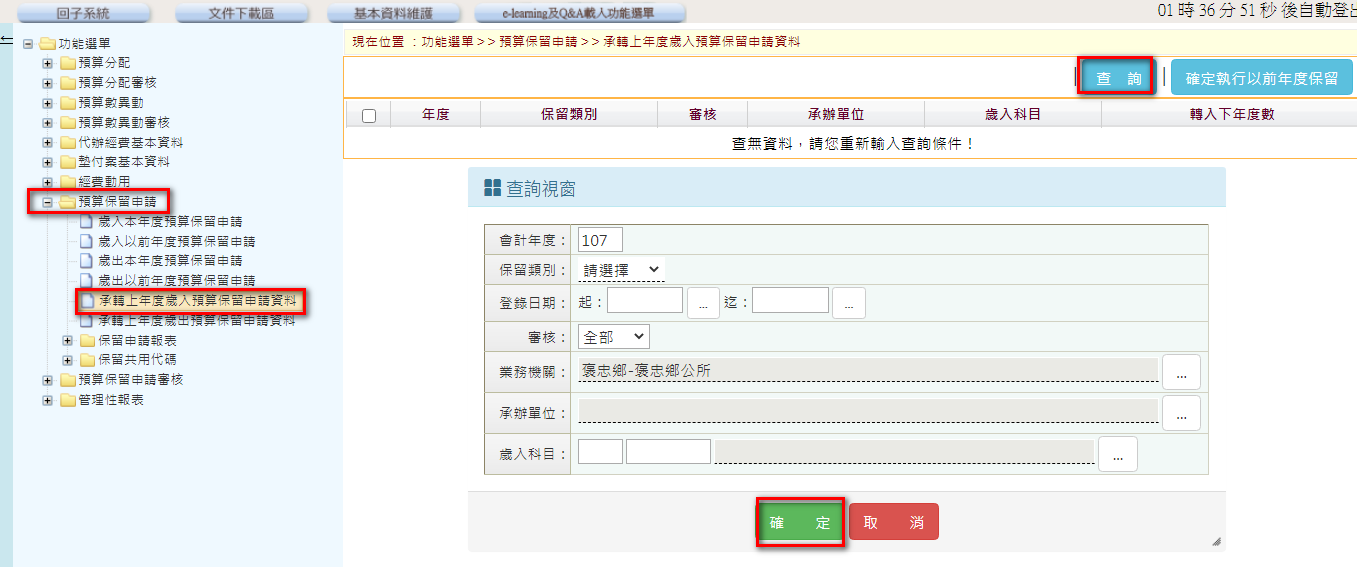 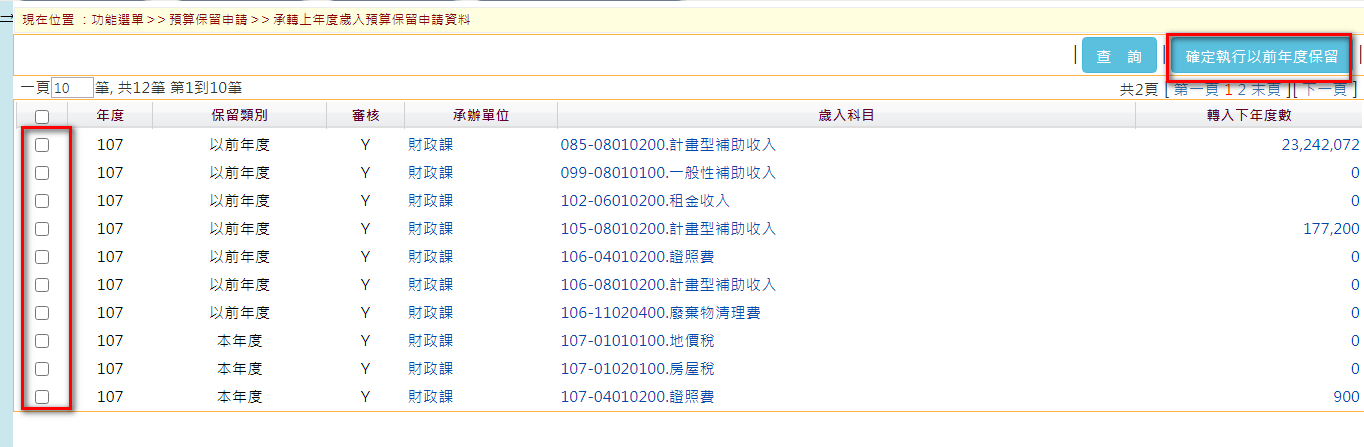      歲入以前年度預算保留申請(業務單位)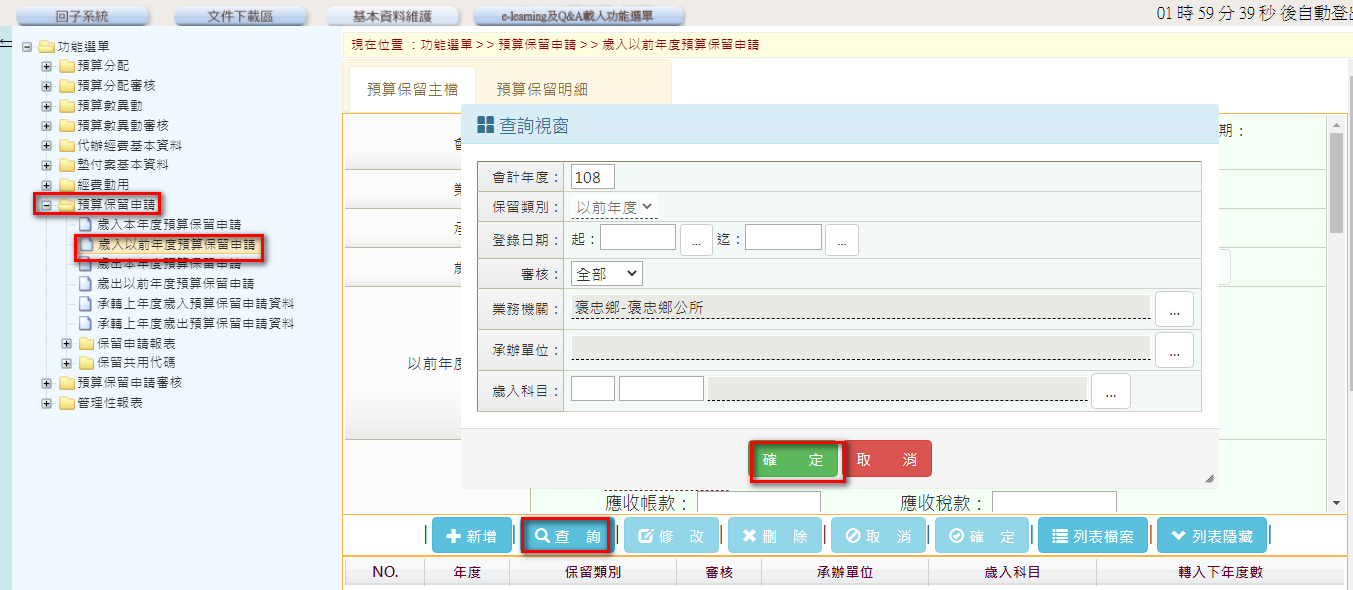 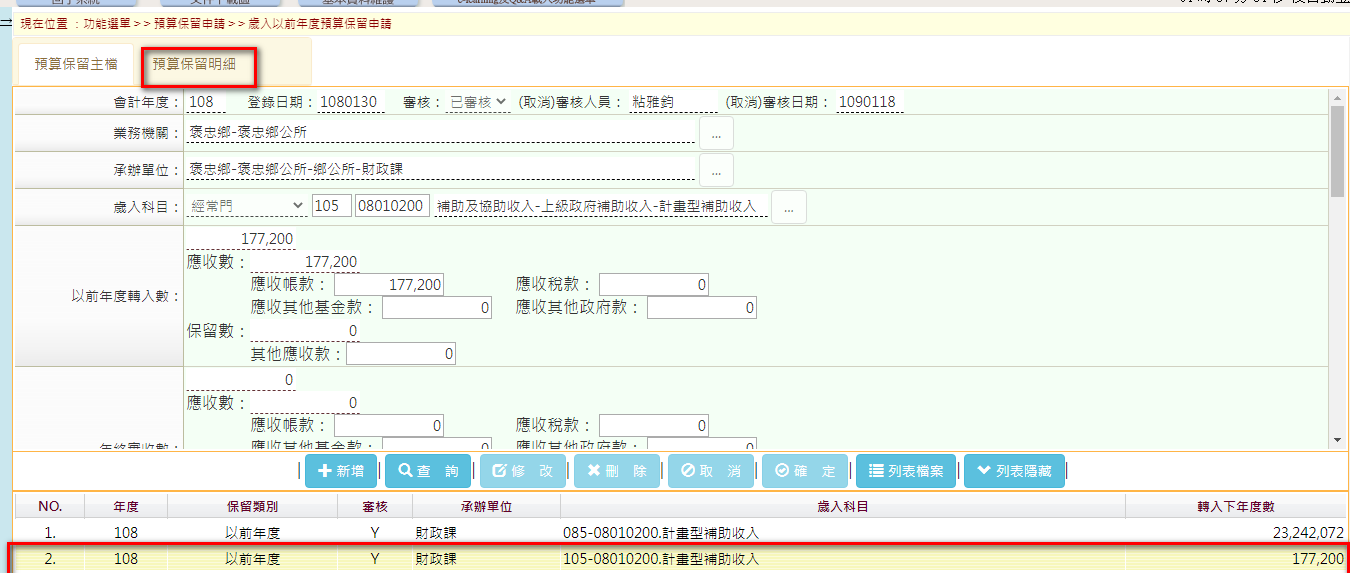 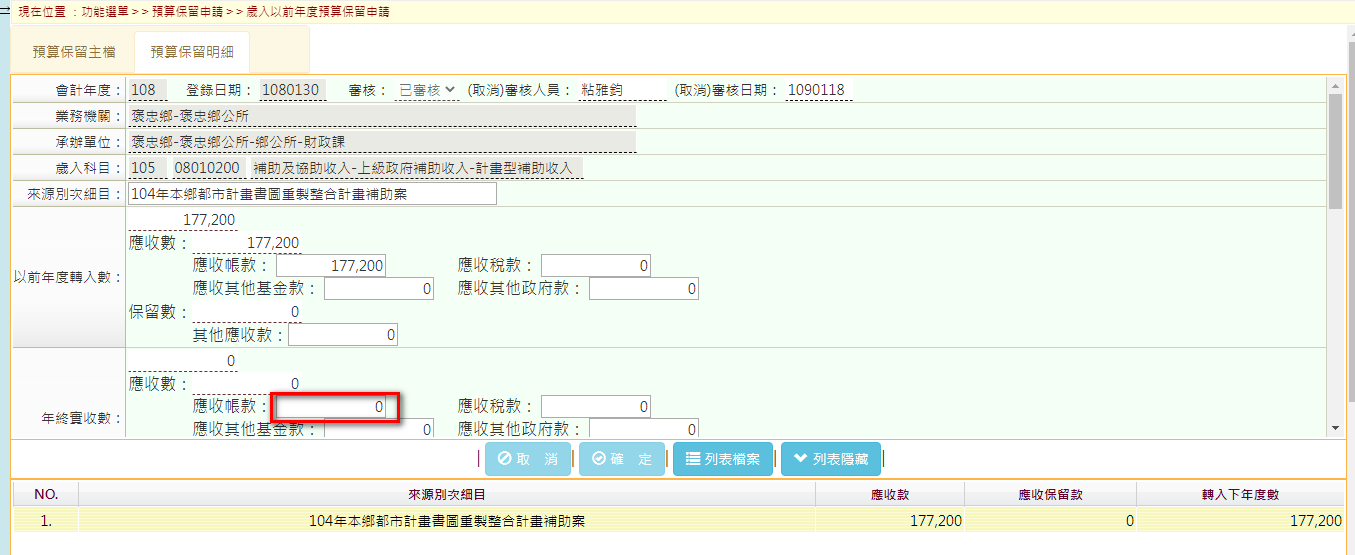 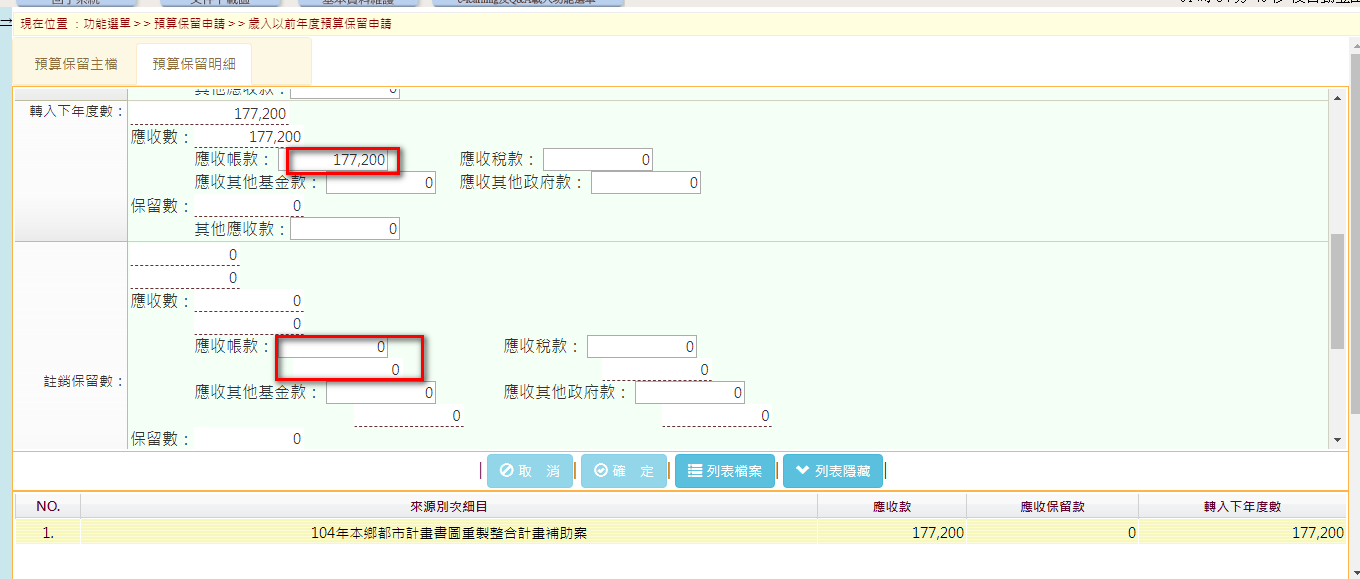 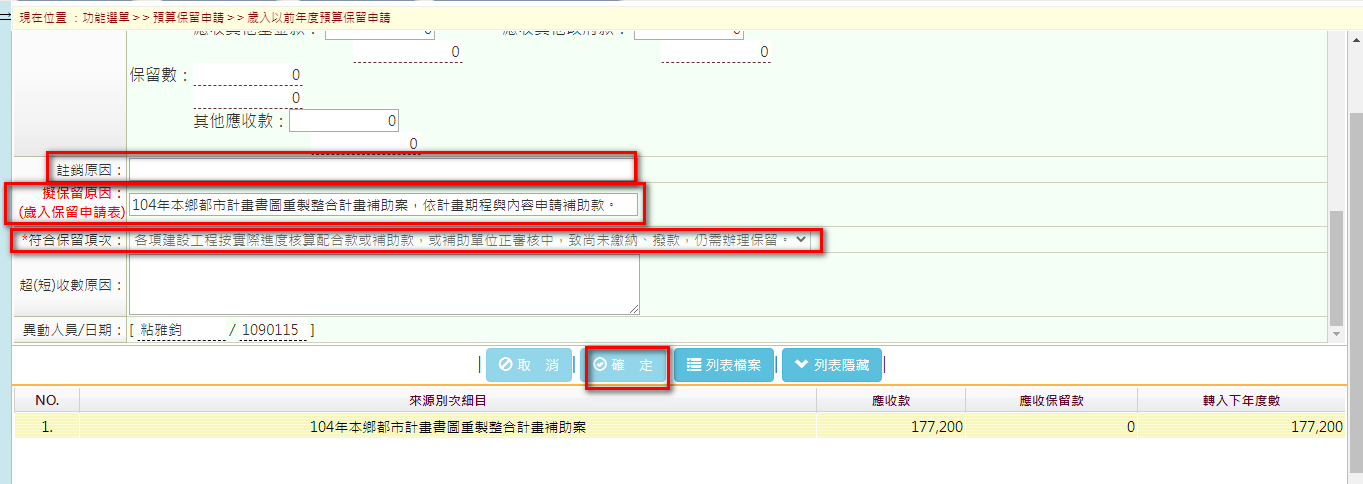 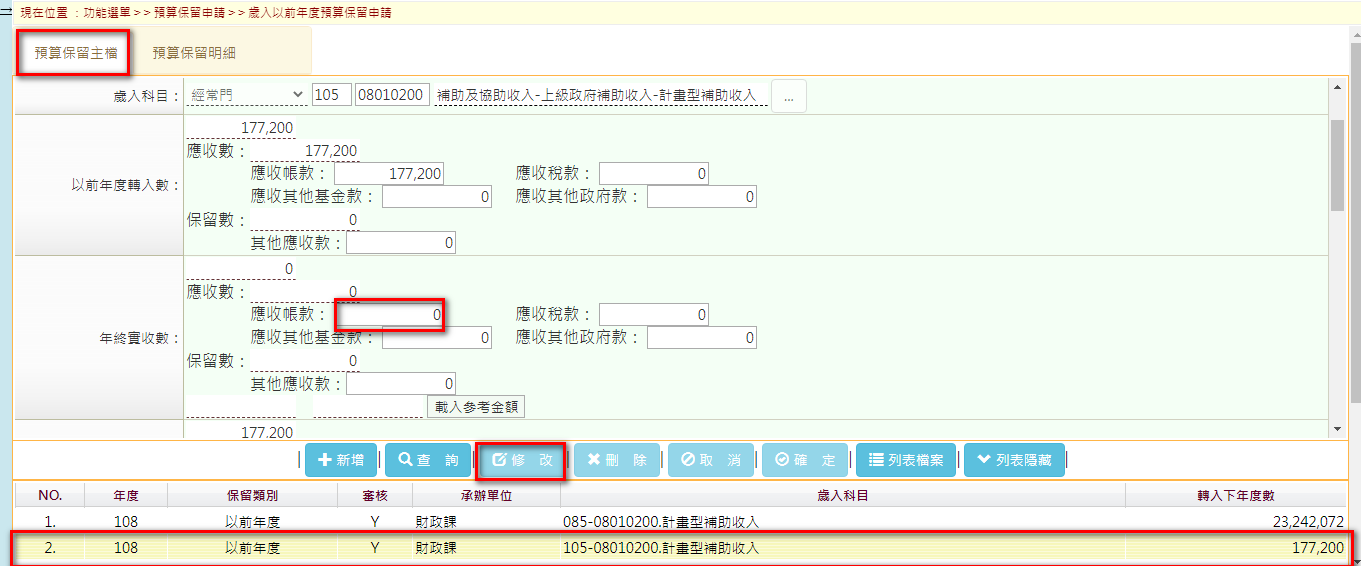 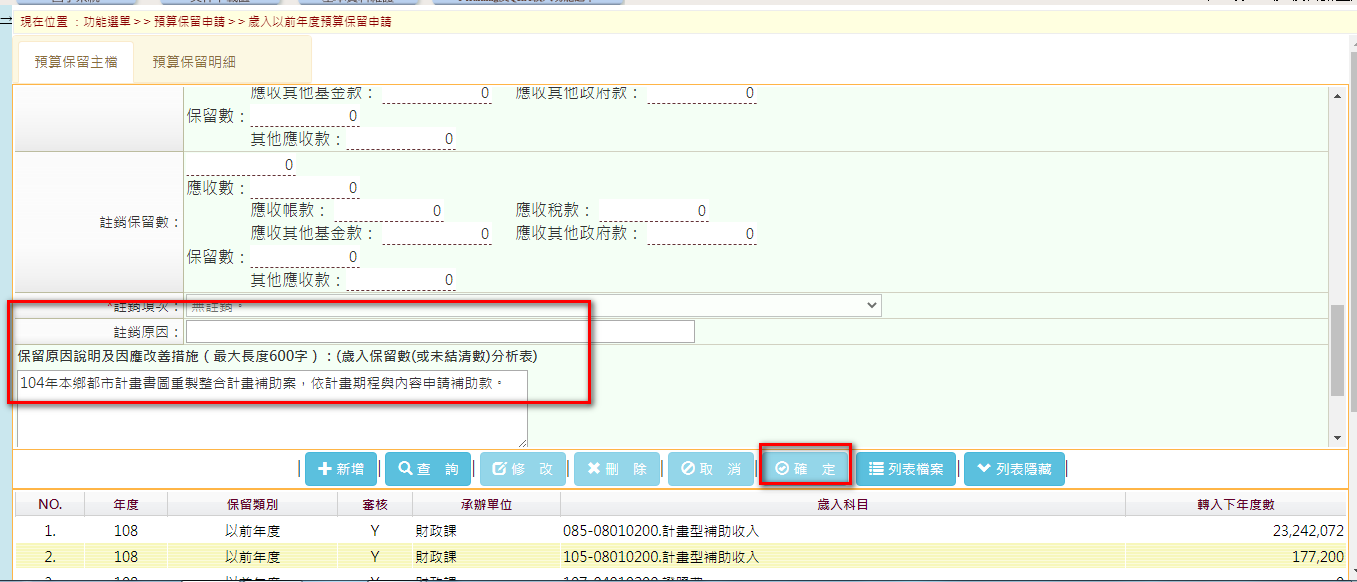      歲入預算保留申請審核(主計室)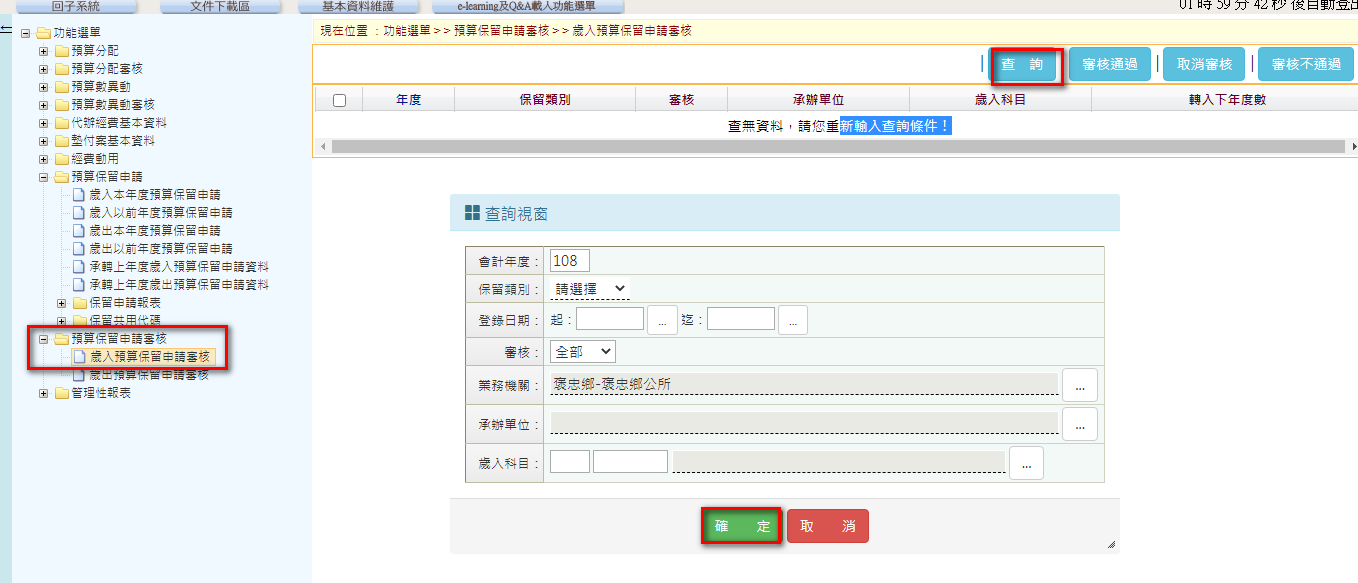 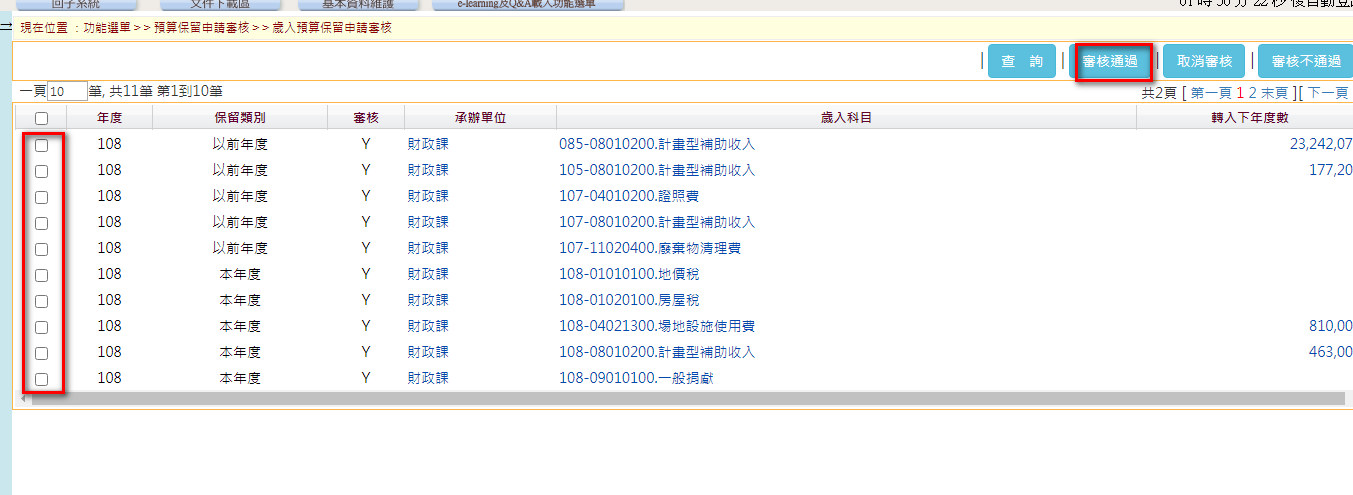      歲入保留分配批次生成(同時會完成審核)(主計室)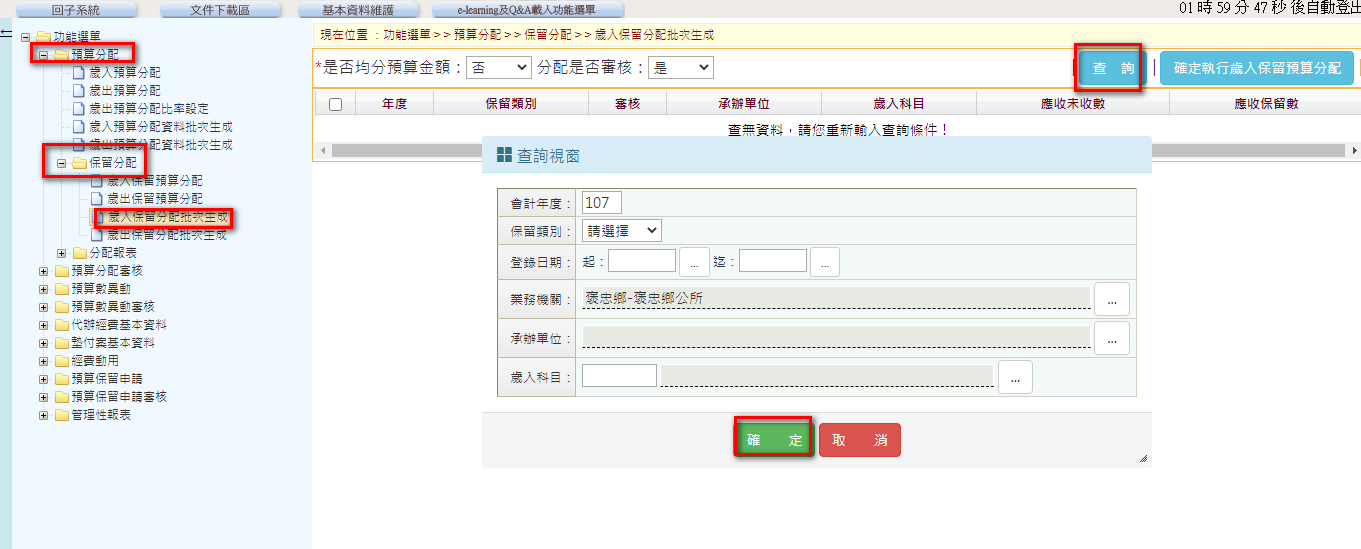 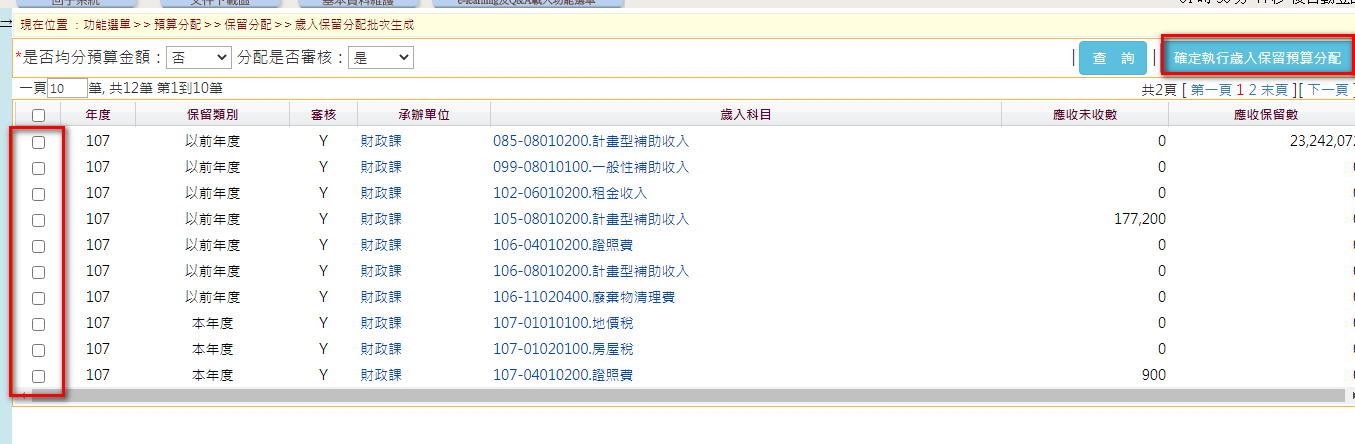       歲入保留預算分配(主計室)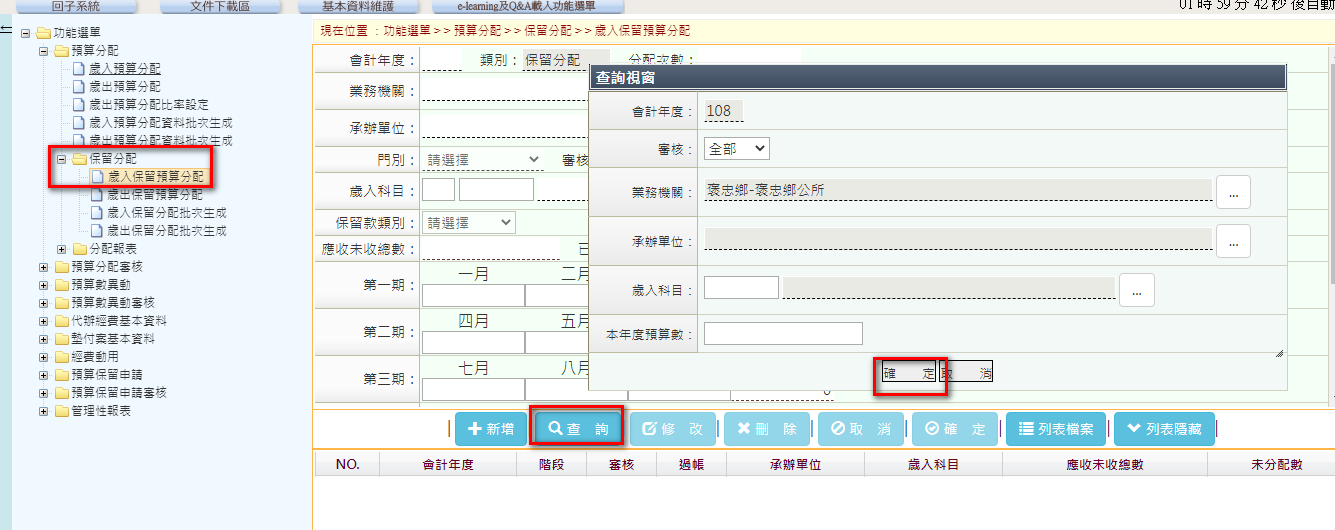 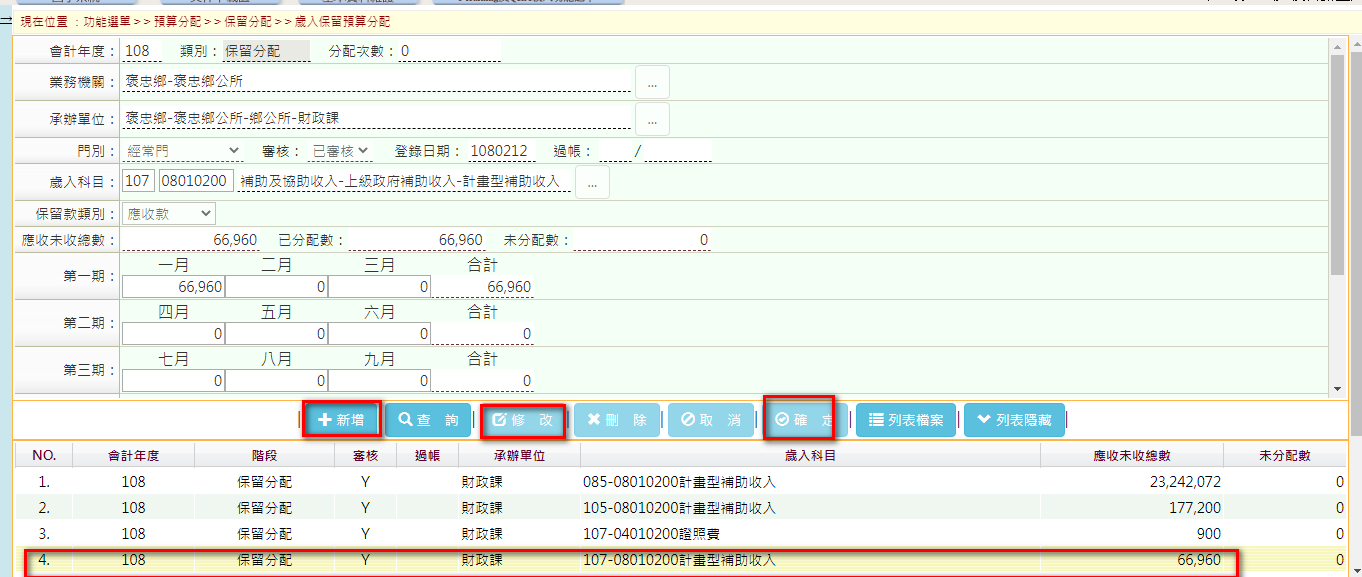      歲入保留預算審核(主計室)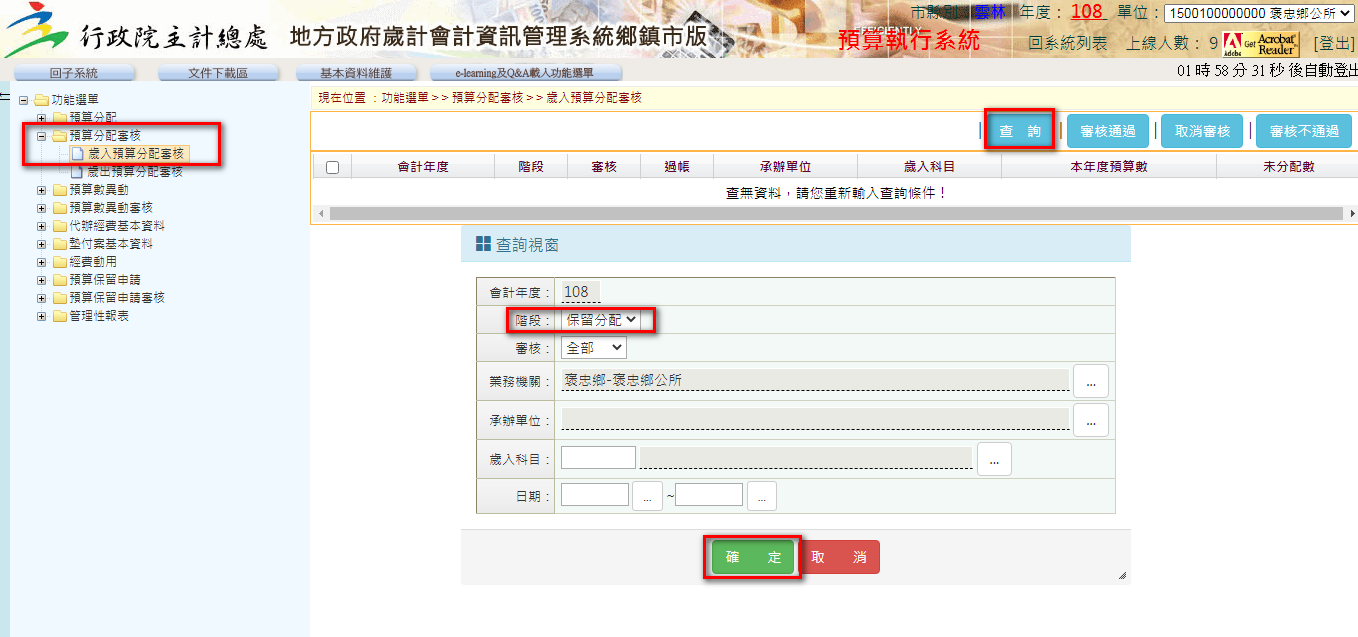 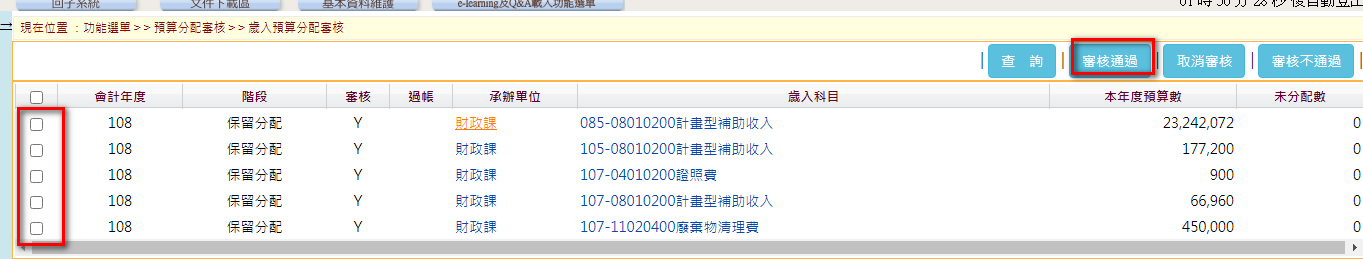 14- 3本年度歲出保留申請(業務單位)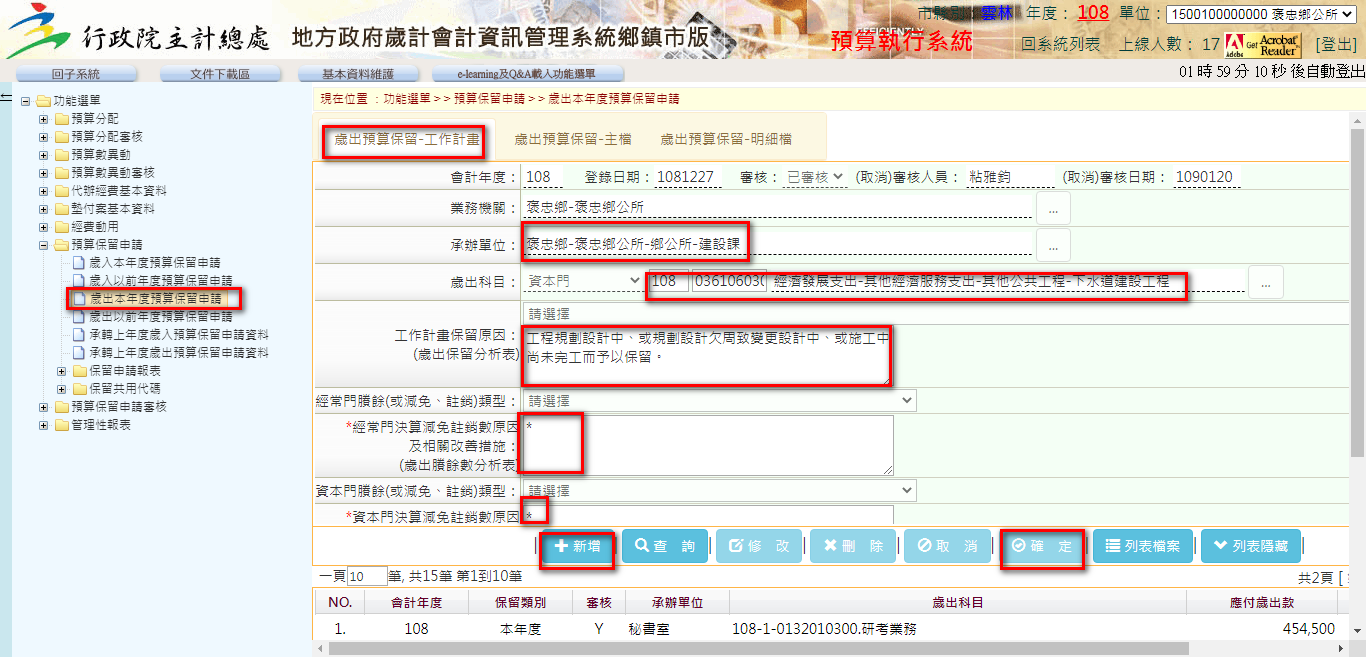 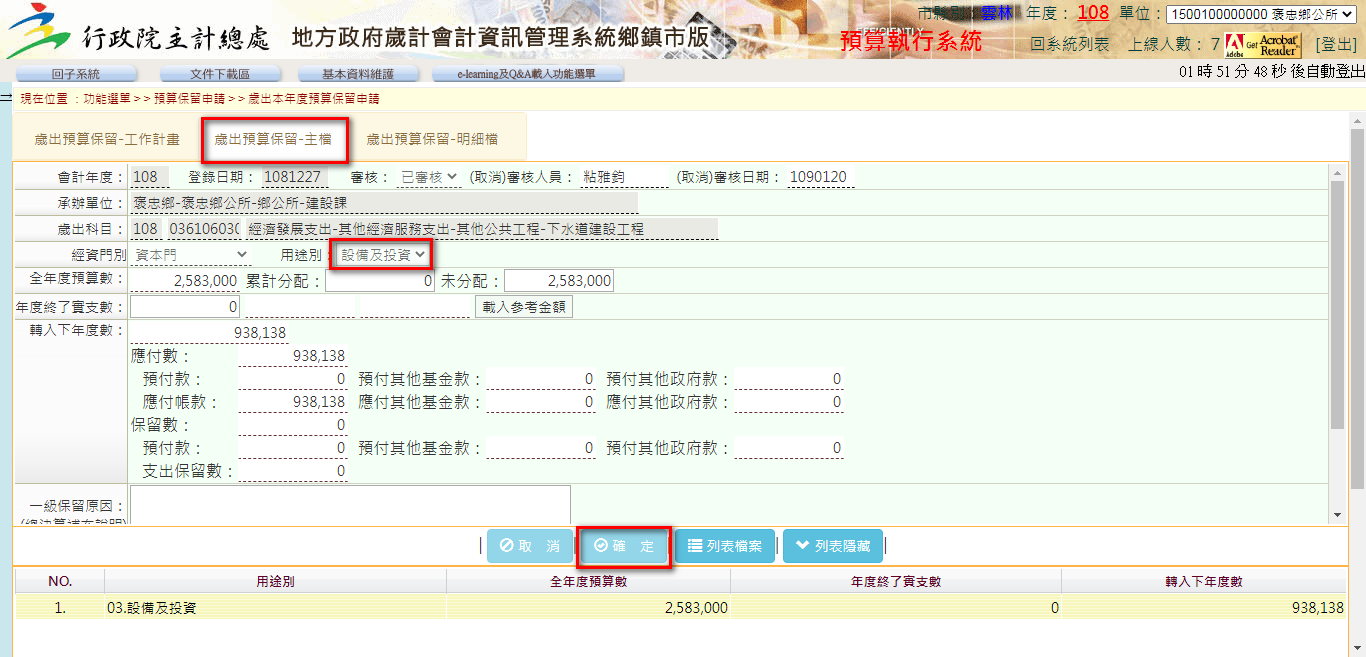 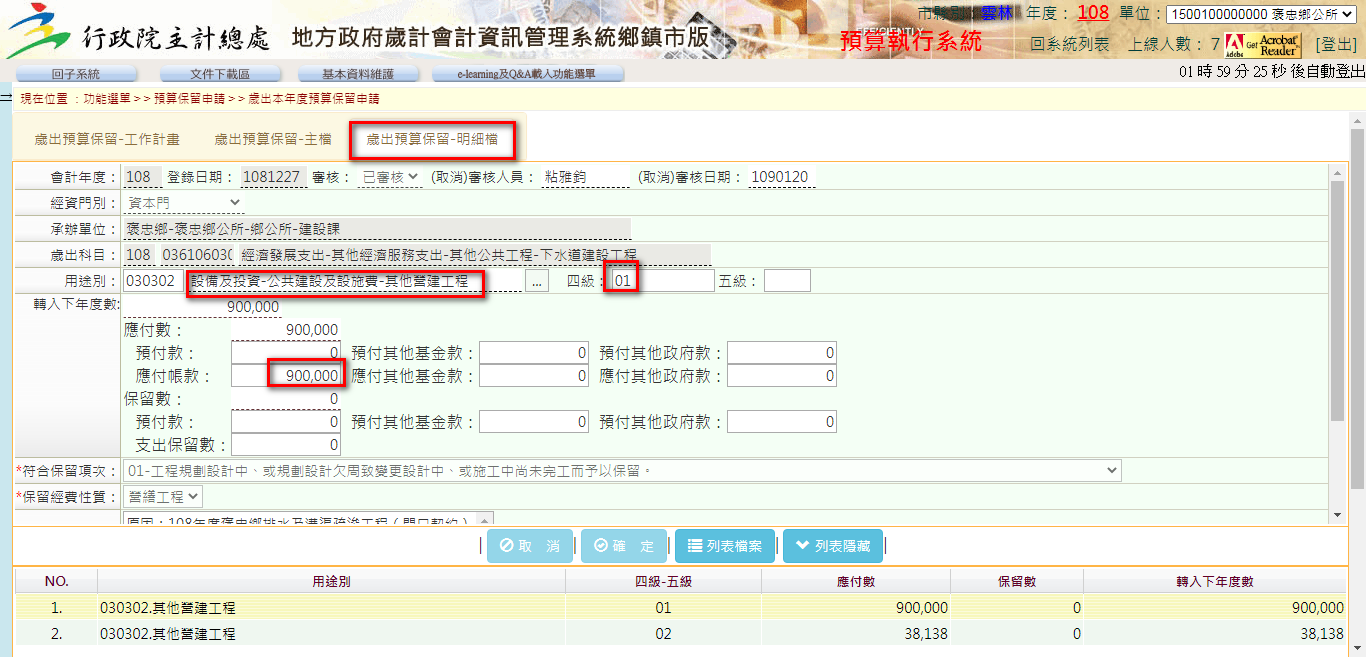 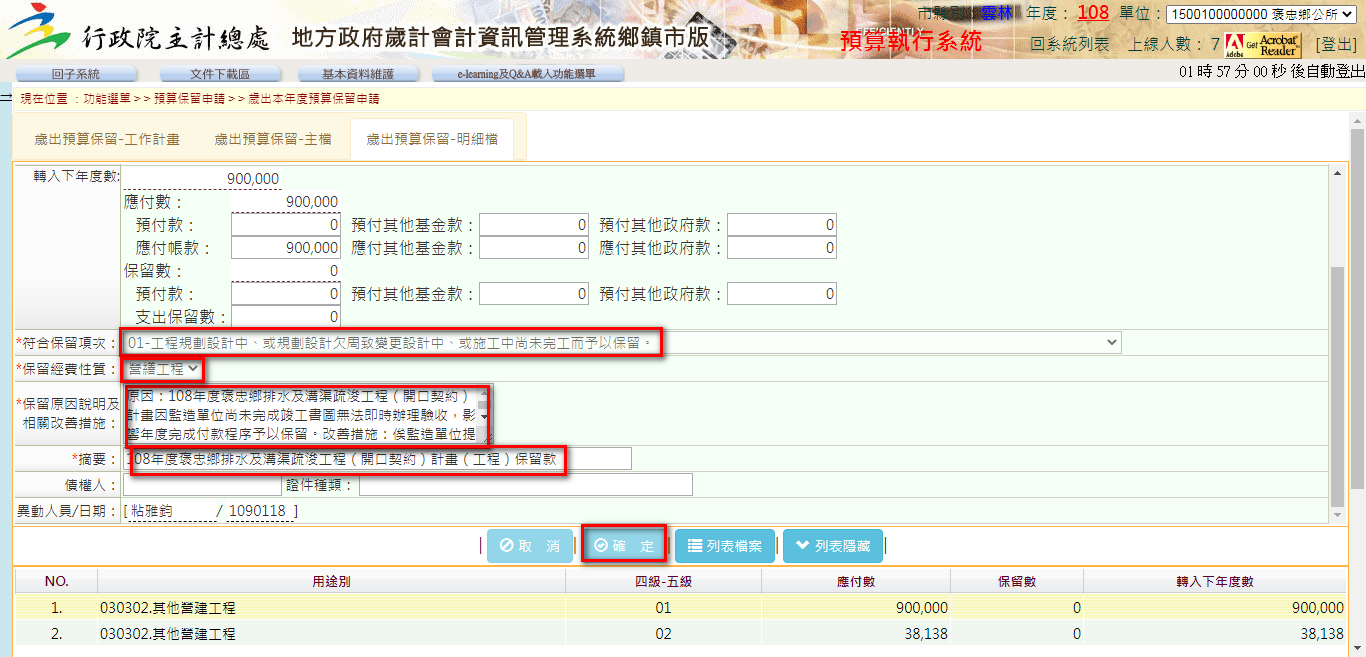 14-4以前年度歲出保留     承轉上年度歲出保留申請資料(主計室)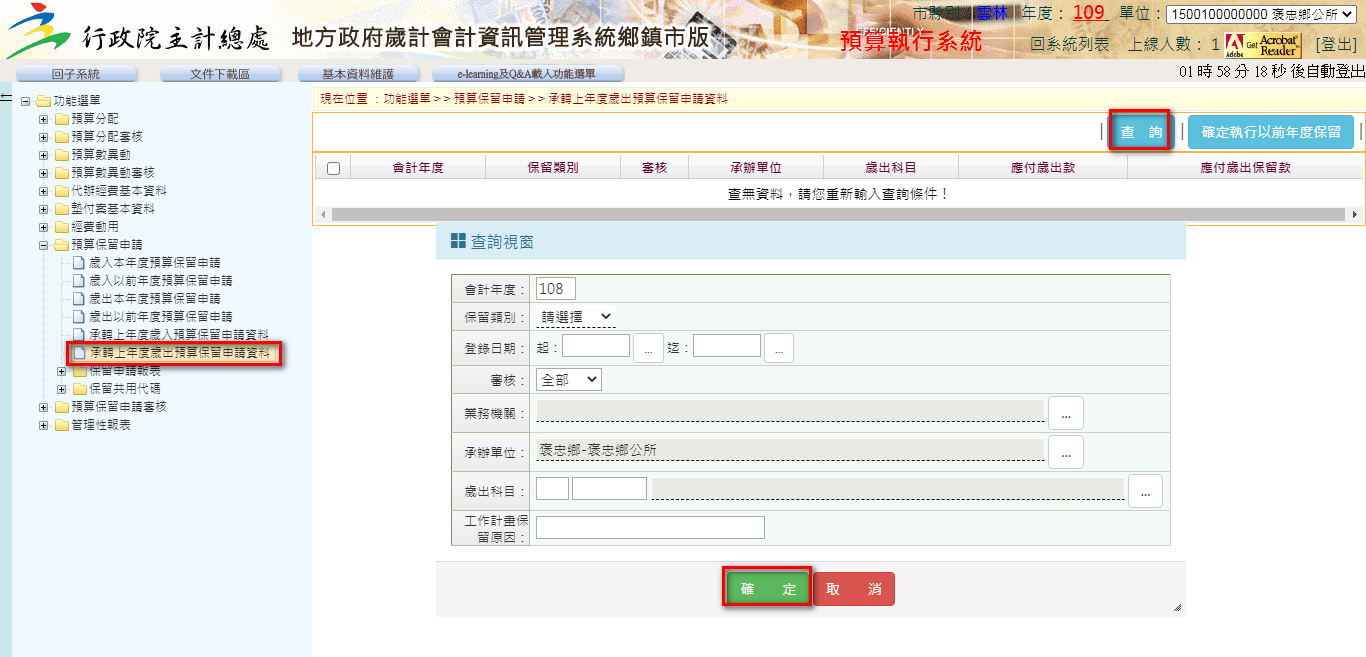 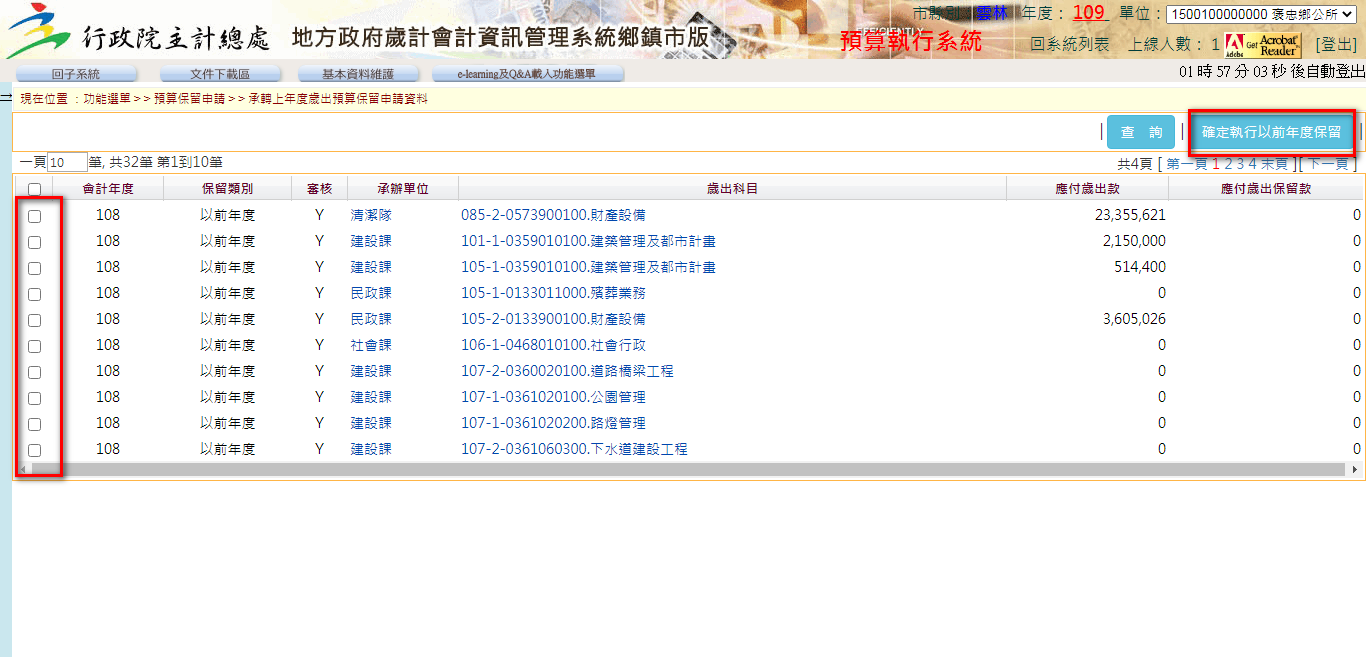   歲出以前年度預算保留申請(業務單位)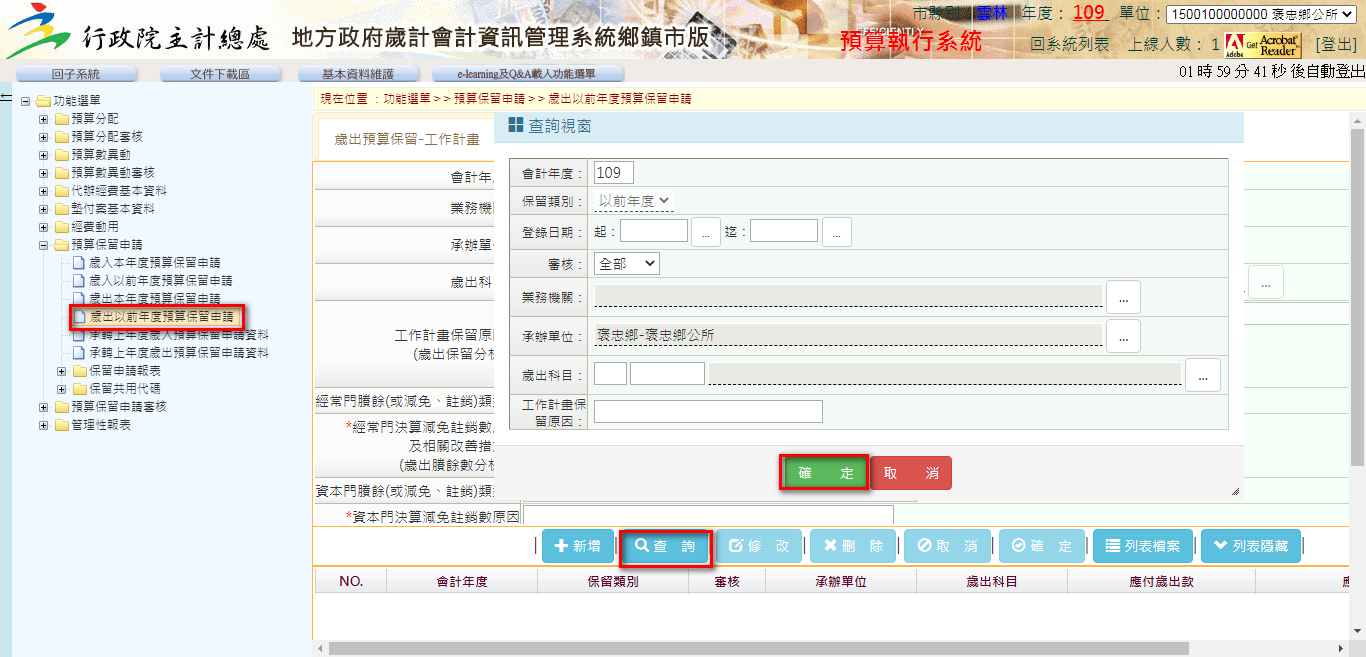 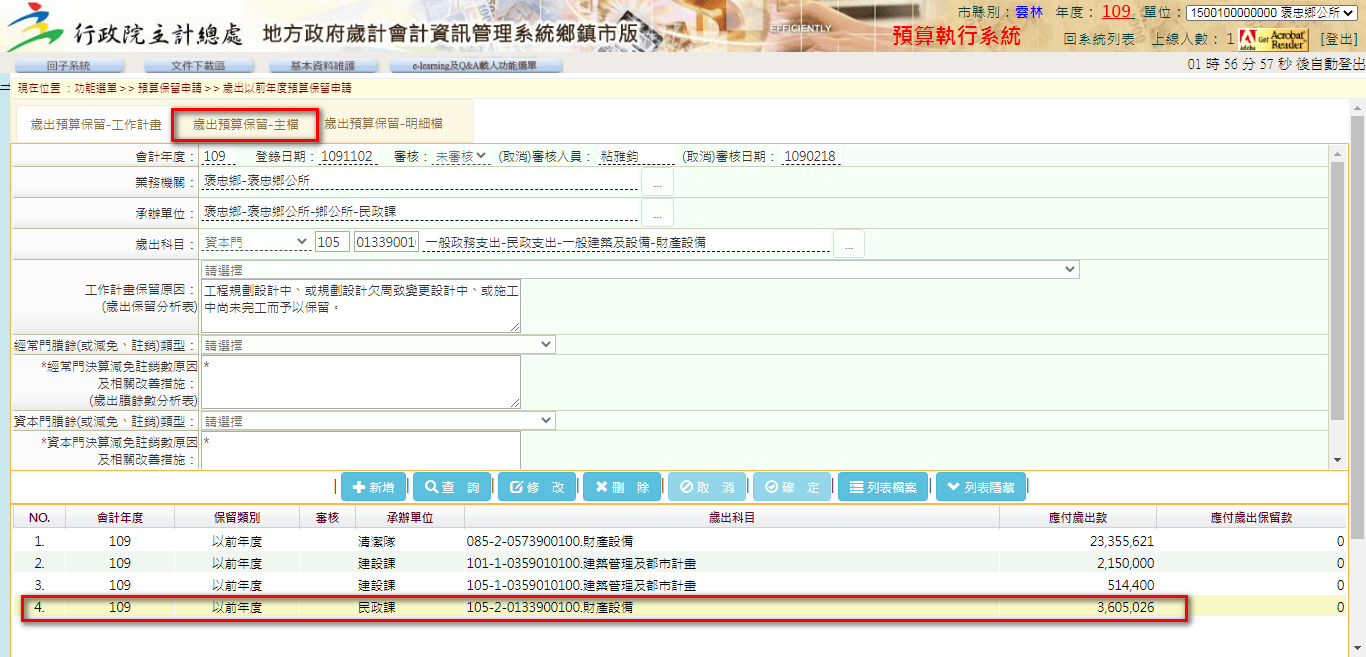 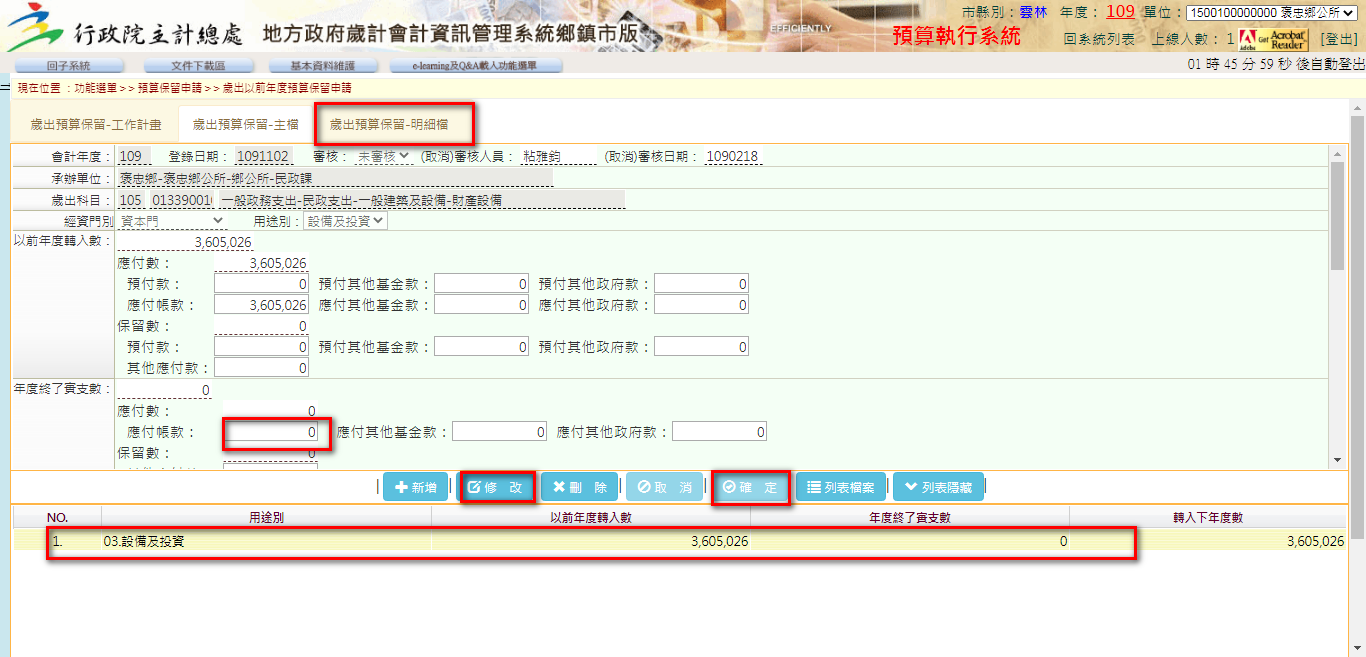 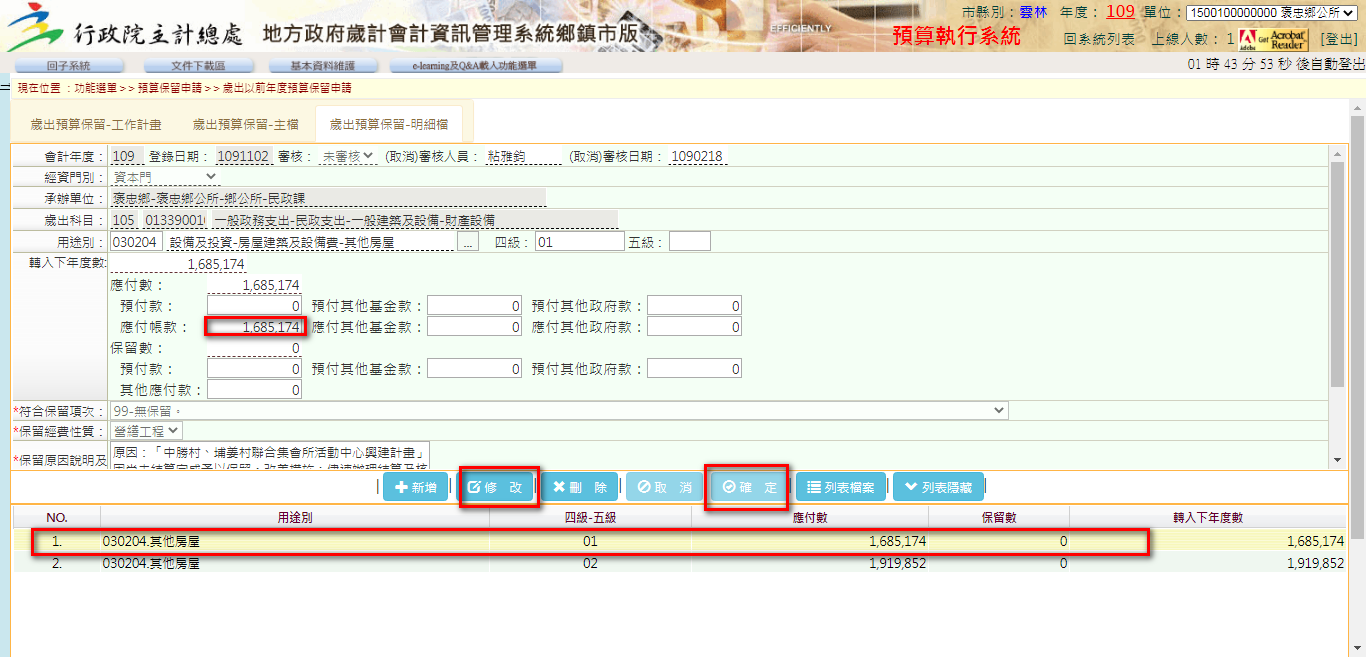 若餘額不再保留，請回到主檔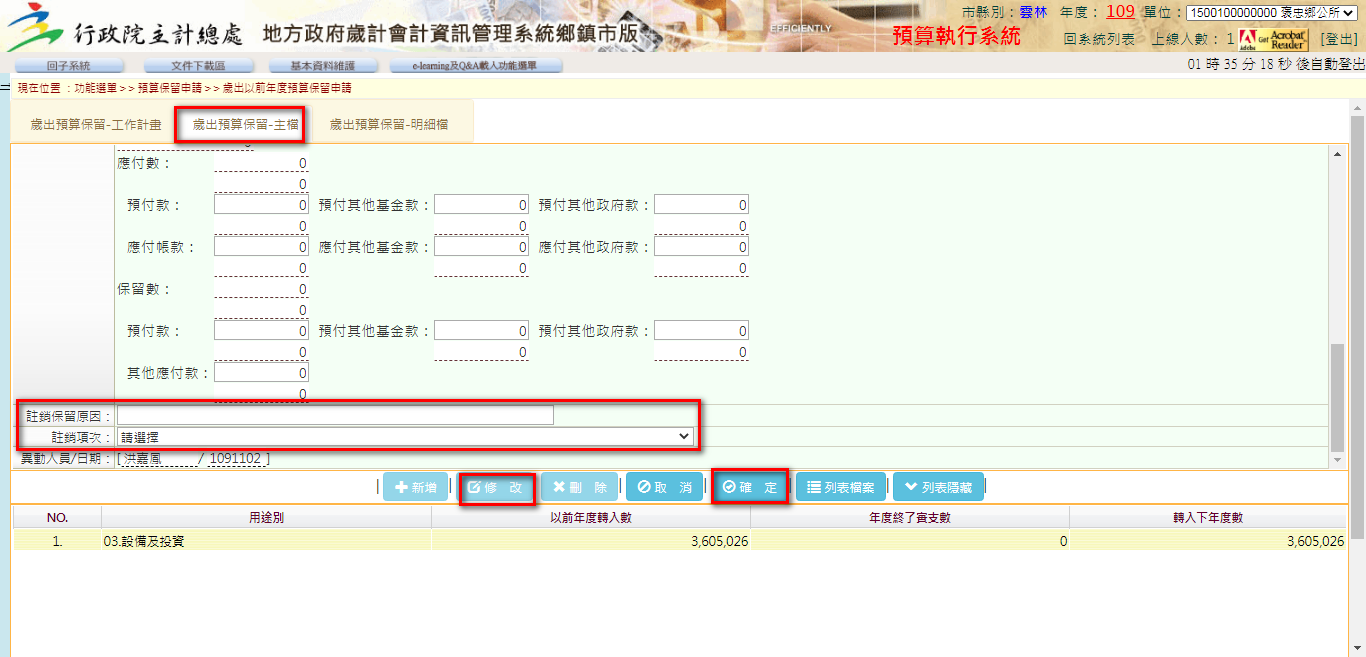 歲出預算保留申請審核(同歲入預算保留申請審核步驟)歲出保留分配批次生成(同時會完成審核) (同歲入保留分配批次生成步驟)歲出保留預算分配(同歲入保留預算分配步驟)歲出保留預算審核(同歲入保留預算審核步驟)